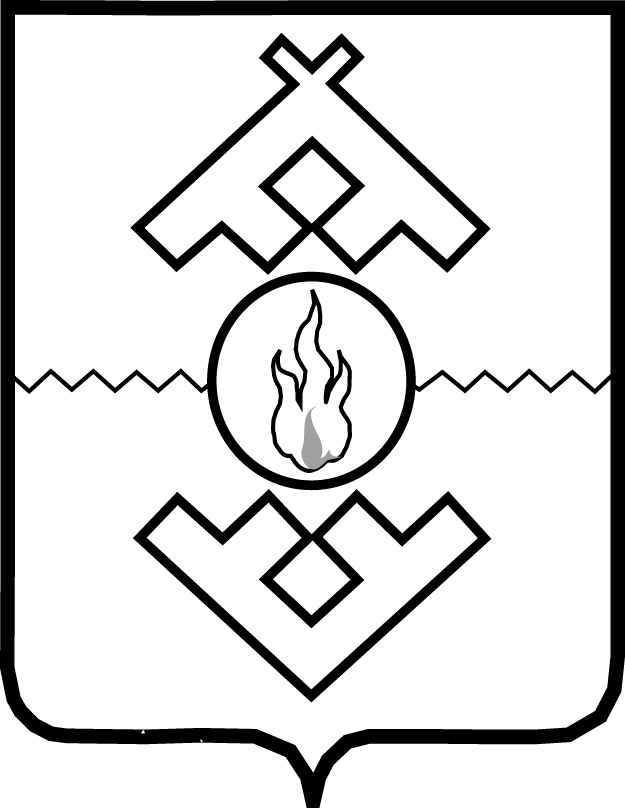 Департамент финансов и экономикиНенецкого автономного округаРАСПОРЯЖЕНИЕот 29 января 2024 г. № 26г. Нарьян-МарОб утверждении Реестра инфраструктурных площадок в Ненецком автономном округе в 2024 годуВ соответствии с Порядком формирования и ведения реестров инвестиционных проектов Ненецкого автономного округа и реестра инфраструктурных площадок 
в Ненецком автономном округе, утвержденным постановлением Администрации Ненецкого автономного округа от 26 июня 2014 г. № 224-п: 1. Утвердить Реестр инфраструктурных площадок в Ненецком автономном округе в 2024 году согласно Приложению.2. Настоящее распоряжение вступает в силу со дня его подписания.Заместитель губернатораНенецкого автономного округа -руководитель Департаментафинансов и экономикиНенецкого автономного округа                                                                      С.В. МихайловПриложениек распоряжению Департамента финансов и экономики Ненецкого автономного округа от 29.01.2024 № 26«Об утверждении Реестра инфраструктурных площадок 
в Ненецком автономном округе в 2024 году»Реестринфраструктурных площадокв Ненецком автономном округев 2024 году____________ № п/пНаименование площадкиМестонахождение площадкиОсновные сведения о площадкеУдаленность участка от центра г. Нарьян-Мара, кмОсновные параметры зданий и сооружений на площадкеТранспортные коммуникацииХарактеристика инженерной инфраструктурыПредложения по использованию площадкиОрган (лицо), предоставивший информацию о площадке. Контактные данные1.Земельный участок с разрешенным использованием «для размещения промышленных объектов» в п. Искателей. Кадастровый номер 83:00:060012:577Ненецкий автономный округ, МР «Заполярный район НАО», МО «Городское поселение «Рабочий поселок Искателей», рабочий поселок Искателей, проезд Вертолетный Кадастровый номер 83:00:060012:577Удаленность от г. Нарьян-Мара 10,2 км. Удаленность от центра 
п. Искателей 2,1 км. Удаленность от аэропорта г. Нарьян-Мара 10 км.Общая площадь участка 6976 кв. м.ОтсутствуютВодоснабжение – отсутствует; электричество – отсутствуют; газ - отсутствует; стоки - отсутствуют, теплоснабжение –отсутствует; связь - отсутствуетРазмещение промышленных объектовУправление имущественных и земельных отношений Ненецкого автономного округа, 
(81853) 2-13-57, 
эл. почта: uizo@adm-nao.ru1.Земельный участок с разрешенным использованием «для размещения промышленных объектов» в п. Искателей. Кадастровый номер 83:00:060012:577Ненецкий автономный округ, МР «Заполярный район НАО», МО «Городское поселение «Рабочий поселок Искателей», рабочий поселок Искателей, проезд Вертолетный Кадастровый номер 83:00:060012:577Удаленность от г. Нарьян-Мара 10,2 км. Удаленность от центра 
п. Искателей 2,1 км. Удаленность от аэропорта г. Нарьян-Мара 10 км.Общая площадь участка 6976 кв. м.ОтсутствуютВодоснабжение – отсутствует; электричество – отсутствуют; газ - отсутствует; стоки - отсутствуют, теплоснабжение –отсутствует; связь - отсутствуетРазмещение промышленных объектовУправление имущественных и земельных отношений Ненецкого автономного округа, 
(81853) 2-13-57, 
эл. почта: uizo@adm-nao.ru1.Земельный участок с разрешенным использованием «для размещения промышленных объектов» в п. Искателей. Кадастровый номер 83:00:060012:577Ненецкий автономный округ, МР «Заполярный район НАО», МО «Городское поселение «Рабочий поселок Искателей», рабочий поселок Искателей, проезд Вертолетный Кадастровый номер 83:00:060012:577Удаленность от г. Нарьян-Мара 10,2 км. Удаленность от центра 
п. Искателей 2,1 км. Удаленность от аэропорта г. Нарьян-Мара 10 км.Общая площадь участка 6976 кв. м.ОтсутствуютВодоснабжение – отсутствует; электричество – отсутствуют; газ - отсутствует; стоки - отсутствуют, теплоснабжение –отсутствует; связь - отсутствуетРазмещение промышленных объектовУправление имущественных и земельных отношений Ненецкого автономного округа, 
(81853) 2-13-57, 
эл. почта: uizo@adm-nao.ru2.Земельный участок с разрешенным использованием «научно-производственная деятельность (размещение технологических, промышленных, агропромышленных парков, бизнес-инкубаторов)» 
в районе 
п. Искателей. Кадастровый номер 83:00:040003:335Ненецкий автономный округ, МР «Заполярный район НАО»Кадастровый номер 83:00:040003:335Удалённость от аэропорта 3,2 км. по прямой линииОбщая площадь участка 86006 кв. мВодоснабжение – отсутствует; электричество – отсутствуют; газ - отсутствует; стоки - отсутствуют, теплоснабжение –отсутствует; связь - отсутствуетНаучно-производственная деятельность (размещение технологических, промышленных, агропромышленных парков, бизнес-инкубаторов)Управление имущественных и земельных отношений Ненецкого автономного округа, (81853) 2-13-57, эл. почта: uizo@adm-nao.ru